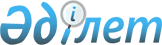 О внесении изменений в решение Казалинского районного маслихата от 22 декабря 2017 года №146 "О районном бюджете на 2018-2020 годы"
					
			С истёкшим сроком
			
			
		
					Решение Казалинского районного маслихата Кызылординской области от 24 декабря 2018 года № 254. Зарегистрировано Департаментом юстиции Кызылординской области 26 декабря 2018 года № 6587. Прекращено действие в связи с истечением срока
      В соответствии с пунктом 4 статьи 106 кодекса Республики Казахстан от 4 декабря 2008 года "Бюджетный кодекс Республики Казахстан", подпунктом 1) пункта 1 статьи 6 Закона Республики Казахстан от 23 января 2001 года "О местном государственном управлении и самоуправлении в Республике Казахстан" Казалинский районный маслихат РЕШИЛ:
      1. Внести в решение Казалинского районного маслихата от 22 декабря 2017 года № 146 "О районном бюджете на 2018-2020 годы" (зарегистрировано в Реестре государственной регистрации нормативных правовых актов за номером 6094, опубликовано 10 января 2018 года в эталонном контрольном банке нормативных правовых актов Республики Казахстан) следующие изменения:
      пункт 1 изложить в новой редакции:
      "1. Утвердить районный бюджет на 2018-2020 годы согласно приложениям 1, 2 и 3 соответственно, в том числе на 2018 год в следующих объемах:
      1) доходы – 18031341,8 тысяч тенге, в том числе:
      налоговые поступления – 1074432 тысяч тенге;
      неналоговые поступления – 19016 тысяч тенге;
      поступления от продажи основного капитала – 28498 тысяч тенге;
      поступления трансфертов – 16909395,8 тысяч тенге;
      2) затраты – 18207920,8 тысяч тенге;
      3) чистое бюджетное кредитование – 91818 тысяч тенге;
      бюджетные кредиты – 182100 тысяч тенге;
      погашение бюджетных кредитов – 90282 тысяч тенге;
      4) сальдо по операциям с финансовыми активами – 0;
      приобретение финансовых активов – 0;
      поступления от продажи финансовых активов государства – 0;
      5) дефицит (профицит) бюджета – -268397тысяч тенге;
      6) финансирование дефицита (использование профицита) бюджета - 268397 тысяч тенге.";
      подпункты 1), 2), 7) пункта 5 изложить в новой редакции:
      "1) на образование 239635 тысяч тенге; 
      2) на реализацию мероприятий, направленных на развития рынка труда, в рамках Программы развития продуктивной занятости и массового предпринимательства 43941 тысяч тенге;
      7) на оказание социальной помощи для больных туберкулезом, находящихся на поддерживающей фазе лечения 22803 тысяч тенге;".
      подпункт 3) пункта 6 изложить в новой редакции:
      "3) на проектирование и (или) строительство, реконструкцию жилья коммунального жилищного фонда 434767 тысяч тенге;".
      подпункты 2), 3), 4) пункта 6-1 изложить в новой редакции:
      "2) на развитие теплоэнергетической системы 135412,2 тысяч тенге;
      3) на развитие транспортной инфраструктуры 32797,2 тысяч тенге;
      4) на проектирование и (или) строительство, реконструкцию жилья коммунального жилищного фонда 16062,3 тысяч тенге.";
      приложение 1 к указанному решению изложить в новой редакции согласно приложению 1 к настоящему решению.
      2. Настоящее решение вводится в действие с 1 января 2018 года и подлежит официальному опубликованию. Районный бюджет на 2018 год
					© 2012. РГП на ПХВ «Институт законодательства и правовой информации Республики Казахстан» Министерства юстиции Республики Казахстан
				
      Председатель XХХV сессии районногомаслихата

К.Мамбетжан

      Секретарь районного маслихата

К.Назымбеков
Приложение 1 к решению XХХV сессии районного маслихата от "24" декабря 2018 года №254Приложение 1 к решению XIX сессии районного маслихата от "22" декабря 2017 года №146
Категория
Категория
Категория
Наименование
Сумма, тысяча тенге
Класс
Класс
Наименование
Сумма, тысяча тенге
Подкласс
Наименование
Сумма, тысяча тенге
1. Доходы
18031341,8
1
Налоговые поступления
1074432
01
Подоходный налог
335756
2
Индивидуальный подоходный налог
335756
03
Социальный налог
321200
1
Социальный налог
321200
04
Hалоги на собственность
389255
1
Hалоги на имущество
377636
3
Земельный налог
2785
4
Hалог на транспортные средства
8582
5
Единый земельный налог
252
05
Внутренние налоги на товары, работы и услуги
19802
2
Акцизы
5758
3
Поступления за использование природных и других ресурсов
3920
4
Сборы за ведение предпринимательской и профессиональной деятельности
9679
5
Налог на игорный бизнес
445
08
Обязательные платежи, взимаемые за совершение юридически значимых действий и (или) выдачу документов уполномоченными на то государственными органами или должностными лицами
8419
1
Государственная пошлина
8419
2
Неналоговые поступления
19016
01
Доходы от государственной собственности
8795
5
Доходы от аренды имущества, находящегося в государственной собственности
8685
7
Вознаграждения по кредитам, выданным из государственного бюджета
110
04
Штрафы, пени, санкции, взыскания, налагаемые государственными учреждениями, финансируемыми из государственного бюджета, а также содержащимися и финансируемыми из бюджета (сметыра сходов) Национального Банка Республики Казахстан
4427
1
Штрафы, пени, санкции, взыскания, налагаемые государственными учреждениями, финансируемыми из государственного бюджета, а также содержащимися и финансируемыми из бюджета (сметы расходов) Национального Банка Республики Казахстан, за исключением поступлений от организаций нефтяного сектора
4427
06
Прочие неналоговые поступления
5794
1
Прочие не налоговые поступления
5794
3
Поступления от продажи основного капитала
28498
01
Продажа государственного имущества, закрепленного за государственными учреждениями
513
1
Продажа государственного имущества, закрепленного за государственными учреждениями
513
03
Продажа земли нематериальных активов
27985
1
Продажа земли
22674
2
Продажа нематериальных активов
5311
4
Поступления трансфертов
16909395,8
02
Трансферты из вышестоящих органов государственного управления
16909395,8
2
Трансферты из областного бюджета
16909395,8
Функциональная группа
Функциональная группа
Функциональная группа
Наименование
Администратор бюджетных программ
Администратор бюджетных программ
Наименование
Программа
Наименование
2. Затраты
18207920,8
1
Государственные услуги общего характера
1253965,4
112
Аппарат маслихата района (города областного значения)
28716
001
Услуги по обеспечению деятельности маслихата района (города областного значения)
27349
003
Капитальные расходы государственного органа
1367
122
Аппарат акима района (города областного значения)
175186
001
Услуги по обеспечению деятельности акима района (города областного значения)
160980
003
Капитальные расходы государственного органа
14206
123
Аппарат акима района в городе, города районного значения, поселка, села, сельского округа
407712,6
001
Услуги по обеспечению деятельности акима района в городе, города районного значения, поселка, села, сельского округа
340299,6
022
Капитальные расходы государственного органа
59972
032
Капитальные расходы подведомственных государственных учреждений и организаций
7441
452
Отдел финансов района (города областного значения)
59009
001
Услуги по реализации государственной политики в области исполнения бюджета и управления коммунальной собственностью района (города областного значения)
28579
010
Приватизация, управление коммунальным имуществом, постприватизационная деятельность и регулирование споров, связанных с этим
596
018
Капитальные расходы государственного органа
844
113
Целевые текущие трансферты из местных бюджетов
28990
805
Отдел государственных закупок района (города областного значения)
19911,8
001
Услуги по реализации государственной политики в области государственных закупок на местном уровне
18201,8
003
Капитальные расходы государственного органа
1710
453
Отдел экономики бюджетного планирования района (города областного значения)
29520
001
Услуги по реализации государственной политики в области формирования и развития экономической политики, системы государственного планирования
28551
004
Капитальные расходы государственного органа
969
458
Отдел жилищно-коммунального хозяйства, пассажирского транспорта и автомобильных дорог района (города областного значения)
314450
001
Услуги по реализации государственной политики на местном уровне в области жилищно-коммунального хозяйства, пассажирского транспорта и автомобильных дорог
55434
013
Капитальные расходы государственного органа
1590
113
Целевые текущие трансферты из местных бюджетов
245426
114
Целевые трансферты на развитие из местных бюджетов
12000
472
Отдел строительства, архитектуры и градостроительства района (города областного значения)
100000
040
Развитие объектов государственных органов
100000
493
Отдел предпринимательства, промышленности и туризма района (города областного значения)
18128
001
Услуги пореализации государственной политики на местном уровне в области развития предпринимательства, промышленности и туризма
16726
003
Капитальные расходы государственного органа
1402
801
Отдел занятости, социальных программ и регистрации актов гражданского состояния района (города областного значения)
101332
001
Услуги по реализации государственной политики на местном уровне в сфере занятости, социальных программ и регистрации актов гражданского состояния
87997
003
Капитальные расходы государственного органа
10160
032
Капитальные расходы подведомственных государственных учреждений и организаций
465
113
Целевые текущие трансферты из местных бюджетов
2710
2
Оборона
10298
122
Аппарат акима района (города областного значения)
7962
005
Мероприятия в рамках исполнения все общей воинской обязанности
7962
122
Аппарат акима района (города областного значения)
2336
007
Мероприятия по профилактике и тушению степных пожаров районного (городского) масштаба, а также пожаров в населенных пунктах, в которых не созданы органы государственной противопожарной службы
2336
3
Общественный порядок, безопасность, правовая, судебная, уголовно-исполнительная деятельность
7267
458
Отдел жилищно-коммунального хозяйства, пассажирского транспорта и автомобильных дорог района (города областного значения)
7267
021
Обеспечение безопасности дорожного движения в населенных пунктах
7267
4
Образование
8337722
123
Аппарат акима района вгороде, города районного значения, поселка, села, сельского округа
374952
004
Обеспечение деятельности организаций дошкольного воспитания и обучения
147324
041
Реализация государственного образовательного заказа в дошкольных организациях образования
227628
464
Отдел образования района (города областного значения)
544770
009
Обеспечение деятельности организаций дошкольного воспитания и обучения
130353
040
Реализация государственного образовательного заказа в дошкольных организациях образования
414417
472
Отдел строительства, архитектуры и градостроительства района (города областного значения)
8125
037
Строительство и реконструкция объектов дошкольного воспитания и обучения
8125
464
Отдел образования района (города областного значения)
6873616
003
Общеобразовательное обучение
6630414
006
Дополнительное образование для детей
243202
465
Отдел физической культуры и спорта района (города областного значения)
66408
017
Дополнительное образование для детей и юношества по спорту
66408
464
Отдел образования района (города областного значения)
469851
001
Услуги по реализации государственной политики на местном уровне в области образования
31329
004
Информатизация системы образования в государственных учреждениях образования района (города областного значения)
6120
005
Приобретение и доставка учебников, учебно-методических комплексов для государственных учреждений образования района (города областного значения)
150969
007
Проведение школьных олимпиад, внешкольных мероприятий и конкурсов районного (городского) масштаба
637
012
Капитальные расходы государственного органа
308
015
Ежемесячные выплаты денежных средств опекунам (попечителям) на содержание ребенка-сироты (детей-сирот), и ребенка (детей), оставшегося без попечения родителей
20136
029
Обследование психического здоровья детей и подростков и оказание психолого-медико-педагогической консультативной помощи населению
28898
067
Капитальные расходы подведомственных государственных учреждений и организаций
218183
113
Целевые текущие трансферты из местных бюджетов
13271
5
Здравоохранение
170
123
Аппарат акима района в городе, города районного значения, поселка, села, сельского округа
170
002
Организация в экстренных случаях доставки тяжелобольных людей до ближайшей организации здравоохранения, оказывающей врачебную помощь
170
6
Социальная помощь и социальное обеспечение
605580,5
464
Отдел образования района (города областного значения)
6745
030
Содержание ребенка (детей), переданного патронатным воспитателям
6745
801
Отдел занятости, социальных программ и регистрации актов гражданского состояния района (города областного значения)
114450
010
Государственная адресная социальная помощь
114450
801
Отдел занятости, социальных программ и регистрации актов гражданского состояния района (города областного значения)
459305,5
004
Программа занятости
162286
005
Оказание ритуальных услуг по захоронению умерших Героев Советского Союза, "ХалықҚаһарманы", Героев Социалистического труда, награжденных Орденом Славы трех степеней и орденом "Отан" из числа участников и инвалидов войны
84
006
Оказание социальной помощи на приобретение топлива специалистам здравоохранения, образования, социального обеспечения, культуры, спорта и ветеринарии в сельской местности в соответствии с законодательством Республики Казахстан
35938
007
Оказание жилищной помощи
6977
008
Социальная поддержка граждан, награжденных от 26 июля 1999 года орденами "Отан", "Данк", удостоенных высокого звания "Халық қаһарманы", почетных званий республики
433
009
Материальное обеспечение детей-инвалидов, воспитывающихся и обучающихся на дому
4129
011
Социальная помощь отдельным категориям нуждающихся граждан по решениям местных представительных органов
95181,5
014
Оказание социальной помощи нуждающимся гражданам на дому
50256
017
Обеспечение нуждающихся инвалидов обязательными гигиеническими средствами и предоставление услуг специалистами жестового языка, индивидуальными помощниками в соответствии с индивидуальной программой реабилитации инвалида
54956
023
Обеспечение деятельности центров занятости населения
49065
801
Отдел занятости, социальных программ и регистрации актов гражданского состояния района (города областного значения)
25080
018
Оплата услуг по зачислению, выплате и доставке пособий и других социальных выплат
1412
050
Реализация Плана мероприятий по обеспечению прав и улучшению качества жизни инвалидов в Республике Казахстан на 2012 – 2018 годы
23668
7
Жилищно-коммунальное хозяйство
2855543,6
458
Отдел жилищно-коммунального хозяйства, пассажирского транспорта и автомобильных дорог района (города областного значения)
69912
033
Проектирование, развитие и (или) обустройство инженерно-коммуникационной инфраструктуры
69488
049
Проведение энергетического аудита многоквартирных жилых домов
424
472
Отдел строительства, архитектуры и градостроительства района (города областного значения)
2230746,6
003
Проектирование и (или) строительство, реконструкция жилья коммунального жилищного фонда
461184,3
004
Проектирование, развитие и (или) обустройство инженерно-коммуникационной инфраструктуры
1769562,3
123
Аппарат акима района в городе, города районного значения, поселка, села, сельского округа
6467
014
Организация водоснабжения населенных пунктов
6467
458
Отдел жилищно-коммунального хозяйства, пассажирского транспорта и автомобильных дорог района (города областного значения)
252042
012
Функционирование системы водоснабжения и водоотведения
992
027
Организация эксплуатации сетей газификации, находящихся в коммунальной собственности районов (городов областного значения)
12888
058
Развитие системы водоснабжения и водоотведения в сельских населенных пунктах
238162
472
Отдел строительства, архитектуры и градостроительства района (города областного значения)
5047
058
Развитие системы водоснабжения и водоотведения в сельских населенных пунктах
5047
123
Аппарат акима района в городе, города районного значения, поселка, села, сельского округа
71002
008
Освещение улиц населенных пунктов
37457
011
Благоустройство и озеленение населенных пунктов
33545
458
Отдел жилищно-коммунального хозяйства, пассажирского транспорта и автомобильных дорог района (города областного значения)
220327
015
Освещение улиц населенных пунктов
16455
018
Благоустройство и озеленение населенных пунктов
203872
8
Культура, спорт, туризм и информационное пространство
716405,6
123
Аппарат акима района в городе, города районного значения, поселка, села, сельского округа
196927
006
Поддержка культурно-досуговой работы на местном уровне
196927
455
Отдел культуры и развития языков района (города областного значения)
104738
003
Поддержка культурно-досуговой работы
75690
009
Обеспечение сохранности историко - культурного наследия и доступа к ним
29048
472
Отдел строительства, архитектуры и градостроительства района (города областного значения)
28121,6
011
Развитие объектов культуры
28121,6
465
Отдел физической культуры и спорта района (города областного значения)
159523
001
Услуги по реализации государственной политики на местном уровне в сфере физической культуры и спорта
30433
004
Капитальные расходы государственного органа
1620
005
Развитие массового спорта и национальных видов спорта 
67308
006
Проведение спортивных соревнований на районном (города областного значения) уровне
10224
007
Подготовка и участие членов сборных команд района (города областного значения) по различным видам спорта на областных спортивных соревнованиях
27886
032
Капитальные расходы подведомственных государственных учреждений и организаций
22052
472
Отдел строительства, архитектуры и градостроительства района (города областного значения)
11239
008
Развитие объектов спорта
11239
455
Отдел культуры и развития языков района (города областного значения)
112619
006
Функционирование районных (городских) библиотек
112080
007
Развитие государственного языка и других языков народа Казахстана
539
456
Отдел внутренней политики района (города областного значения)
26515
002
Услуги по проведению государственной информационной политики
26515
455
Отдел культуры и развития языков района (города областного значения)
29862
001
Услуги по реализации государственной политики на местном уровне в области развития языков и культуры
17800
010
Капитальные расходы государственного органа
235
032
Капитальные расходы подведомственных государственных учреждений и организаций
10435
113
Целевые текущие трансферты из местных бюджетов
1392
456
Отдел внутренней политики района (города областного значения)
46861
001
Услуги по реализации государственной политики на местном уровне в области информации, укрепления государственности и формирования социального оптимизма граждан
33218
003
Реализация мероприятий в сфере молодежной политики
12169
006
Капитальные расходы государственного органа
1214
032
Капитальные расходы подведомственных государственных учреждений и организаций
260
9
Топливно-энергетический комплекс и недропользование
1195827,5
472
Отдел строительства, архитектуры и градостроительства района (города областного значения)
1195827,5
009
Развитие теплоэнергетической системы
1195827,5
10
Сельское, водное, лесное, рыбное хозяйство, особо охраняемые природные территории, охрана окружающей среды и животного мира, земельные отношения
295344
462
Отдел сельского хозяйства района (города областного значения)
55416
001
Услуги по реализации государственной политики на местном уровне в сфере сельского хозяйства
54901
006
Капитальные расходы государственного органа
515
472
Отдел строительства, архитектуры и градостроительства района (города областного значения)
3920
010
Развитие объектов сельского хозяйства
3920
473
Отдел ветеринарии района (города областного значения)
152683
001
Услуги по реализации государственной политики на местном уровне в сфере ветеринарии
30453
003
Капитальные расходы государственного органа
310
006
Организация санитарного убоя больных животных
1660
007
Организация отлова и уничтожения бродячих собак и кошек
6069
008
Возмещение владельцам стоимости изымаемых и уничтожаемых больных животных, продуктов и сырья животного происхождения
590
009
Проведение ветеринарных мероприятий по энзоотическим болезням животных
8117
010
Проведение мероприятий по идентификации сельскохозяйственных животных
2162
011
Проведение противоэпизоотических мероприятий
103322
463
Отдел земельных отношений района (города областного значения)
26361
001
Услуги по реализации государственной политики в области регулирования земельных отношений на территории района (города областного значения)
18834
004
Организация работ по зонированию земель
1130
007
Капитальныерасходыгосударственногооргана
6397
462
Отдел сельского хозяйства района (города областного значения)
56964
099
Реализация мер по оказанию социальной поддержки специалистов
56964
11
Промышленность, архитектурная, градостроительная и строительная деятельность
38315,2
472
Отдел строительства, архитектуры и градостроительства района (города областного значения)
38315,2
001
Услуги по реализации государственной политики в области строительства, архитектуры и градостроительства на местном уровне
37535,2
015
Капитальные расходы государственного органа
780
12
Транспорт и коммуникации
1486730,2
123
Аппарат акима района в городе, города районного значения, поселка, села, сельского округа
1852
013
Обеспечение функционирования автомобильных дорог в городах районного значения, поселках, селах, сельских округах
1852
458
Отдел жилищно-коммунального хозяйства, пассажирского транспорта и автомобильных дорог района (города областного значения)
1484878,2
022
Развитие транспортной инфраструктуры
43935,2
023
Обеспечение функционирования автомобильных дорог
70748
045
Капитальный и средний ремонт автомобильных дорог районного значения и улиц населенных пунктов
171164
051
Реализация приоритетных проектов транспортной инфраструктуры
1195647
037
Субсидирование пассажирских перевозок по социально значимым городским (сельским), пригородным и внутрирайонным сообщениям
3384
13
Прочие
155872
493
Отдел предпринимательства, промышленности и туризма района (города областного значения)
1918
006
Поддержка предпринимательской деятельности
1918
452
Отдел финансов района (города областного значения)
49838
012
Резерв местного исполнительного органа района (города областного значения) 
49838
458
Отдел жилищно-коммунального хозяйства, пассажирского транспорта и автомобильных дорог района (города областного значения)
104116
040
Реализация мер по содействию экономическому развитию регионов в рамках Программы развития регионов до 2020 года
104116
14
Обслуживание долга
110
452
Отдел финансов района (города областного значения)
110
013
Обслуживание долга местных исполнительных органов по выплате вознаграждений и иных платежей по займам из областного бюджета
110
15
Трансферты
1248769,8
452
Отдел финансов района (города областного значения)
1248769,8
006
Возврат неиспользованных (недоиспользованных) целевых трансфертов
30433,5
024
Целевые текущие трансферты из нижестоящего бюджета на компенсацию потерь вышестоящего бюджета в связи с изменением законодательства
409115
038
Субвенции
792533
051
Трансферты органам местного самоуправления
16688
054
Возврат сумм неиспользованных (недоиспользованных) целевых трансфертов, выделенных из республиканского бюджета за счет целевого трансферта из Национального фонда Республики Казахстан
0,3
3. Чистое бюджетное кредитование
91818
Бюджетные кредиты
182100
10
Сельское, водное, лесное, рыбное хозяйство, особо охраняемые природные территории, охрана окружающей среды и животного мира, земельные отношения
182100
462
Отдел сельского хозяйства района (города областного значения)
182100
008
Бюджетные кредиты для реализации мер социальной поддержки специалистов
182100
Погашение бюджетных кредитов
90282
5
Погашение бюджетных кредитов
90282
01
Погашение бюджетных кредитов
90282
1
Погашение бюджетных кредитов, выданных из государственного бюджета
90282
4.Сальдо по операциям с финансовыми активами
0
Приобретение финансовых активов
0
Поступления от продажи финансовых активов государства
0
5.Дефицит (профицит) бюджета
-268397
6.Финансирование дефицита (использование профицита) бюджета
268397
7
Поступления займов
182100
01
Внутренние государственные займы
182100
2
Договоры займа
182100
16
Погашение займов
90283
452
Отдел финансов района (города областного значения)
90283
008
Погашение долга местного исполнительного органа перед вышестоящим бюджетом
90282
021
Возврат неиспользованных бюджетных кредитов, выданных из местного бюджета
1
8
Используемые остатки бюджетных средств
176580
01
Остатки бюджетных средств
176580
1
Свободные остатки бюджетных средств
176580